10th International Symposium (SEUIARS 2021)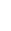 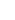 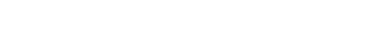 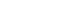 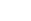 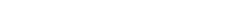 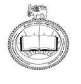 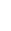 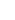 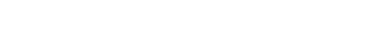 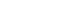 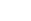 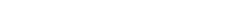 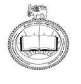 20th December 2021, Faculty of Arts and Culture, SEUSLFull title of the manuscript [Times New Roman, Bold-face, 12-points and Center]1First Author, 2Second Author, [Center 11 point]1Department of Economics and Statistics, South Eastern University of Sri Lanka.2Department of Languages, University of Peradeniya [Centre, 11 point]Abstract [10 POINT ]The abstract should be between 250 to 300 words. An abstract summarises the major aspects of the paper. It is usually one paragraph long and should succinctly summarise the purpose of the paper, the methods used, the results and discussion and the conclusion. Abstracts without the completed paper will NOT be accepted.Keywords: [list up to not more than 5 key words]Introduction (10 point)This template provides the guidelines for authors to format their manuscript. The manuscript should be between 4,000 to 6,000 words inclusive of the abstract and references. Besides the abstract the paper should have 5 main parts - Introduction, Literature Review, Materials and Methods, Results and Discussion and Conclusion, including the acknowledgment and reference.Paper must be original and have not been previously accepted in a journal or under consideration for publication elsewhere.The paragraphs continue from here and are only separated by headings, subheadings, images and formulae. The section headings are arranged by numbers, bold and 10 pt.Font size and page limitsThe entire manuscript must be produced using Times New Roman with MS Word format. ‘KALAHAM’ font can be used for Tamil language. The font size of entire body of the manuscript is 10 point with maximum of 10 A4 pages.MarginsIn formatting the page, set the margins to those shown in Table 1.Table 1. Paper Size and Margins.Paper Size	A4Top margin	1 inch (2.54 cm)Bottom margin	1 inch (2.54 cm)Left margin	1.2 inch (3 cm)Right margin	1 inch (2.54 cm)StructureFiles must be in MS Word only and should be formatted for direct printing, using the MS Word provided. Figures and tables should be embedded and not supplied separately. Follow this order when typing manuscripts: Title, Authors, Affiliations, Abstract, Keywords, Main text (including figures and tables), Acknowledgements, References.Please do not alter the formatting and style layouts which have been set up in this template document. As indicated in the template, papers should be prepared in single column format suitable for direct printing. Leave a line between paragraphs.TablesAll tables should be numbered with Arabic numerals. Every table should have a caption. Headings should be placed above tables, centered. Only horizontal lines (3 line format) should be used within a table. Below is an example which the authors may find useful.Proceedings of 8th South Eastern University Arts Research Session – SEUARS 2019 December 2019, SEUSLTable 1. An example of a table.FiguresFigures can be graphic, photos, charts and others except tables. Figures generally follow the paragraph when there are first mentioned. A sample of a figure is shown in Figure 1 below.TechnologyWork PracticeUserPatientsOrganizationFig. 1: The Research Framework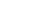 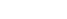 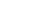 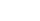 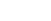 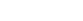 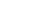 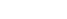 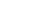 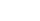 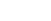 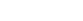 The caption of the figure should be placed under the figure. It should be clear and at least 300 dpi . The font use in figure is different from the font use in the text or the figure caption. The font in the figure should be within 6 to 8 points.ReferenceThe documentation of the manuscript should follow the APA (American Psychological Association) publication manual for citation and reference. References must be listed at the end of the paper. Do not begin them on a new page unless this is absolutely necessary. Authors should ensure that every reference in the text appears in the list of references and vice versa.Example of how your reference should be listed are given at the end of this template in the reference section.HeadingSection heading and sub-heading should be bold, 10-point, left justified, with the first letter capitalized and numbered constructively.Paper SubmissionSend the paper to intsym2019arts@seu.ac.lkEquationsUse common fonts like Times Roman in your math equations. A math reference in a paragraph sentence such asραϑ    is not numbered. The steps of a mathematical argument can be numbered using a right-aligned tab for sclarity, for example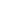 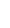 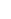 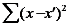 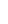 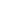 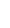 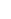 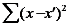 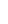 α = (1)  ρ=	(2)−b ±b −2ac 2o.AcknowledgementsAcknowledgements should be left justified, bold, with the letter capitalized but have no numbers. Text below continues as normal.An example of an acknowledgment is, Researchers are thankful to	for providing the funding support and necessary facilities for the preparation of the research.OthersAbbreviations should be written in full the first time they appear in the text with each abbreviated form in parenthesis.Quotation to be included in the paper is shown below;... This is a sample of a quotation to be included in the paper (Interviewer1)Proceedings of 8th South Eastern University International Arts Research Session –SEUIARS 2019, December 2019, SEUSLAll manuscript will be reviewed by a panel of reviewers in the relevant disciplines. The accepted paper(s) will be published in conference proceeding.Selected best papers will be published in a Refereed edited book by Faculty of Arts and Culture.At least one author for each accepted paper must register and pay the fees for the conference by 13th December 2021 in order for the paper to be included in the presentation and the proceedings.Editorial board for the refereed edited book will be nominated by the committeeReferencesList of references should be arranged in alphabetical order with APA style. Do not number them. Examples of the reference style are given below:JournalsApostolakis, B. E. (1992). Warfare-Welfare Expenditure Substitutions in Latin America: 1953-87.  Journal of Peace Research. 29(1), 85-98.Arunatilake, N., Jayasuriya, S., & Kelegama, S. (2000).  The Economic Cost of the War in Sri Lanka. World Development 29(9), 483-500.Journal Online SourcesBarro, R. J., & Lee, J. W. (2010). A New Dataset of Educational Attainment in the World, 1950-2010, National Bureau of Economic Research Working Paper 15902. Retrieved from: http://www.barrolee.comBooksMartin, V., Hurn, S., & Harris, D. (2012). Econometric Modelling with Time Series: Specification, Estimation and Testing. Cambridge University Press.An example of a column headingColumn A (t)Column B (t)And an entry12And another entry34And another entry56